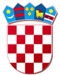 REPUBLIKA HRVATSKAVARAŽDINSKA ŽUPANIJAOPĆINA VELIKI BUKOVECOSNOVNA ŠKOLA VELIKI BUKOVECŠKOLSKI ODBORKLASA: 007-04/24-01/1URBROJ: 2186-140-07-24-3Veliki Bukovec, 11.1.2024.  ZAPISNIKs 30. sjednice Školskog odbora održane 11. siječnja 2024.  elektronskim putem temeljem članka 57. Statuta Osnovne škole Veliki Bukovec, u trajanju od 10 do 17 sati. Sjednici prisutni članovi ŠO: Marinka Mlinarić,  Marina Rajh, Dalida Sever, Snježana Gložinić i Jasenka ZdelarSjednici nisu prisutni: Patricija Friščić DNEVNI RED:Verifikacija Zapisnika s prethodne sjedniceSuglasnost Školskog odbora za raspisivanje natječaja za zakup školske sportske dvorane Suglasnost za zapošljavanje učitelja/ice engleskog jezikaOstalo Dnevni red jednoglasno se usvaja.Ad. 1. Verifikacija Zapisnika s prethodne sjednicePrisutni su upoznati sa Zapisnikom s prethodne sjednice Školskog odbora (u daljnjem                 tekstu ŠO). Primjedaba nije bilo te se takav jednoglasno usvaja.Ad. 2. Suglasnost Školskog odbora za raspisivanje natječaja za zakup školske sportske dvorane Svi prisutni članovi ŠO suglasni su sa raspisivanjem natječaja za zakup školske sportske dvorane za školsku godinu 2023./2024. te ŠO na temelju toga donosi odluku o raspisivanju javnog natječaja za zakup školske sportske dvorane. Članica ŠO Jasenka Zdelar imala je prijedlog oko dopuna samog teksta natječaja koji su prihvaćeni i dodani. Ad.3. Suglasnost za zapošljavanje učitelja/ice engleskog jezika Predstavljanje kandidata:Ivan Konjić iz Petrijanca, Vladimira Nazora 83, po struci  magistar edukacije engleskog jezika i književnosti, magistar pedagogije podnio je pravodobnu i potpunu prijavu na javni natječaj objavljen 11. prosinca 2023. godine na mrežnoj stranici škole i oglasnoj ploči Hrvatskog zavoda za zapošljavanje. Postupak procjene i vrednovanja kandidata održan je 3.siječnja 2024 godine. Postupku vrednovanja pristupio je Ivan Konjić kao jedini kandidat u postupku natječaja. Nakon provedenog razgovora (intervjua) Povjerenstvo je sastavilo listu kandidata za radno mjesto učitelja/ice engleskog jezika te je kandidat Ivan Konjić ostvario maksimalan broj bodova (10). Ravnateljica Željka Marković - Bilić predlaže  kandidata Ivana Konjića za zaposlenje na radnom mjestu učitelja engleskog jezika. Svi prisutni članovi ŠO dali su svoju suglasnost za zapošljavanje Ivana Konjića na radno mjesto učitelja engleskog jezika u Osnovnoj školi Veliki Bukovec. Ad.4.OstaloImenovanje povjerenstva za provedbu postupka natječaja za zakup školske sportske dvorane Svi prisutni članovi ŠO složili su se sa predloženim tročlanim Povjerenstvom u sljedećem sastavu: Željka Marković – Bilić, ravnateljica OŠ Veliki BukovecRužica Bačani, računovotkinja OŠ Veliki BukovecSimona Tržec, tajnica OŠ Veliki BukovecNa temelju toga ŠO donosi Odluku o imenovanju Povjerenstva za provedbu postupka natječaja za davanje u zakup školske sportske dvorane. Ostalih pitanja i primjedaba  nije bilo. Sjednica je trajala u vremenu od 10:00 do 17:00 sati.Privitci: Odluka o raspisivanju javnog natječaja za davanje u zakup školske sportske dvoraneOdluka o imenovanju povjerenstva za provedbu natječaja za davanje u zakup školske sportske dvoraneOčitovanja članova Školskog odbora elektronskim putem koji su sastavni dio ovog Zapisnika            Zapisnik sastavila:						     Predsjednica Školskog odbora:                               	Simona Tržec 	                                                                                              Marinka Mlinarić